1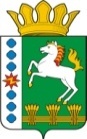 КОНТРОЛЬНО-СЧЕТНЫЙ ОРГАН ШАРЫПОВСКОГО РАЙОНАКрасноярского краяЗаключениена проект Решения Ивановского сельского Совета депутатов «О внесении изменений и дополнений в Решение Ивановского сельского Совета депутатов от 16.12.2019 № 35 «О бюджете поселения на 2020 год и плановый период 2021-2022 годов» (в ред. от 30.03.2020 № 11)18 мая 2020 год 									№ 41Настоящее экспертное заключение подготовлено Контрольно – счетным органом Шарыповского района на основании ст. 157 Бюджетного  кодекса Российской Федерации, ст. 9 Федерального закона от 07.02.2011 № 6-ФЗ «Об общих принципах организации и деятельности контрольно – счетных органов субъектов Российской Федерации и муниципальных образований», ст. 5 Решения Шарыповского районного Совета депутатов от 20.09.2012 № 31/289р «О внесении изменений и дополнений в Решение Шарыповского районного Совета депутатов от 21.06.2012 № 28/272р «О создании Контрольно – счетного органа Шарыповского района» (в ред. от 20.03.2014 № 46/536р, от 25.09.2014 № 51/573р, от 26.02.2015 №56/ 671р) и в соответствии со стандартом организации деятельности Контрольно – счетного органа Шарыповского района СОД 2 «Организация, проведение и оформление результатов финансово – экономической экспертизы проектов Решений Шарыповского районного Совета депутатов и нормативно – правовых актов по бюджетно – финансовым вопросам и вопросам использования муниципального имущества и проектов муниципальных программ» утвержденного приказом Контрольно – счетного органа Шарыповского района от 16.12.2013 № 29, Соглашения от 01.01.2015 «О передаче Контрольно-счетному органу Шарыповского района полномочий Контрольно-счетного органа Ивановского сельсовета по осуществлению внешнего муниципального финансового контроля».Представленный на экспертизу проект Решения Ивановского сельского Совета депутатов «О внесении изменений и дополнений в Решение Ивановского сельского Совета депутатов от 16.12.2019 № 35 «О бюджете поселения на 2020 год и плановый период 2021-2022 годов» (в ред. от 30.03.2020 № 11) направлен в Контрольно-счетный орган Шарыповского района 14 мая 2020 года. Разработчиком данного проекта Решения является администрация Ивановского сельсовета.Мероприятие проведено 14-18 мая 2020 года.В ходе подготовки заключения Контрольно – счетным органом Шарыповского района были проанализированы следующие материалы:- проект Решения Ивановского сельского Совета депутатов «О внесении изменений и дополнений в Решение Ивановского сельского Совета депутатов от 16.12.2019 № 35 «О бюджете поселения на 2020 год и плановый период 2021-2022 годов»;-  решение Ивановского сельского Совета депутатов от 16.12.2019 № 35 «О бюджете поселения на 2020 год и плановый период 2021-2022 годов» (в ред. от 30.03.2020 № 11).В соответствии с проектом  Решения Ивановского сельского Совета депутатов «О внесении изменений и дополнений в Решение Ивановского сельского Совета депутатов от 16.12.2019 № 35 «О бюджете поселения на 2020 год и плановый период 2021-2022годов» предлагается внести изменения в следующие статьи:В статью 1 внести следующей изменения:Утвердить основные характеристики  бюджета поселения  на 2020 год:                                                                                                                   Таблица 1(руб.)Общий объем доходов бюджета поселения увеличился в сумме 928 243,00 руб. (8,29%) за счет безвозмездных поступлений из краевого и районного бюджетов. Общий объем расходов бюджета поселения на 2020 год увеличивается в сумме 928 243,00 руб. или на 8,10% .Анализ изменения расходов бюджета поселения в 2020 годуТаблица 2(руб.)По подразделу 0102 «Функционирование высшего должностного лица субъекта РФ и органа местного самоуправления» увеличение бюджетных ассигнований в сумме 88 748,20 руб. (11,67%) на частичное финансирование (возмещение) расходов на повышение с 01.06.2020 размеров оплаты труда отдельным категориям работников бюджетной сферы.По подразделу 0104 «Функционирование Правительства РФ, высших органов исполнительной власти субъектов РФ, местных администраций» увеличение бюджетных ассигнований в сумме 271 873,80 руб. (7,38%), в том числе:- в сумме 259 511,80 руб. на частичное финансирование (возмещение) расходов на повышение с 01.06.2020 размеров оплаты труда отдельным категориям работников бюджетной сферы;- в сумме 9 924,25 руб. на приобретение контейнеров для сбора, хранения и транспортировки ртутьсодержащих ламп и на приобретение подставки для ног;- в сумме 2 437,75 руб. на  измерение аэроионного состава воздуха одной полярности.По подразделу 0113 «Другие общегосударственные вопросы» увеличение бюджетных ассигнований в сумме 650,00 руб. (1,15%) на выполнение государственных полномочий по созданию и обеспечению деятельности административных комиссий.По подразделу 0310 «Обеспечение пожарной безопасности» уменьшение бюджетных ассигнований в сумме 30,00 руб. (0,02%) по профилактике противопожарной безопасности.По подразделу 0406 «Водное хозяйство» уменьшение бюджетных ассигнований в сумме 45,00 руб. (0,17%) по изготовлению баннеров на водных объектах.По подразделу 0502 «Коммунальное хозяйство» увеличение бюджетных ассигнований в сумме 291 404,00 руб. (305,37%), в том числе:- увеличение в сумме 298 770,00 руб. на решение неотложных вопросов в сфере жилищно – коммунального хозяйства; - уменьшение в сумме 7 366,00 руб. по приобретению генератора бензинового для водонапорной башни.По подразделу 0503 «Благоустройство» увеличение бюджетных ассигнований в сумме 275 642,00 руб. (18,91%), в том числе:- увеличение в сумме 33 143,00 руб. на обустройство и восстановление воинских захоронений;- увеличение в сумме 247 420,00 руб. на реализацию проектов по решению вопросов местного значения сельских поселений;- уменьшение в сумме 4 921,00 руб. по реализации проектов по благоустройству территорий поселений.Дефицит бюджета и источники финансирования дефицита бюджета поселения остаются без изменений. Сумма дефицита бюджета поселения не превышает 10 процентов утвержденного общего годового объема доходов местного бюджета  установленного статьей 92.1 Бюджетного кодекса Российской Федерации.В статью 1 пункт 2 вносятся следующей изменения:«2. Утвердить основные характеристики  бюджета поселения  на 2021 и 2022 годы:Таблица 3(руб.)Увеличение бюджетных ассигнований за счет средств краевого бюджета в 2021 году в сумме 1 100,00 руб. (0,01%) и в 2022 году в сумме 1 100,00 руб. (0,01%) на выполнение государственных полномочий по созданию и обеспечению деятельности административных комиссий.Вносятся изменения в статью 7 «Индексация заработной платы работников муниципальных учреждений, работников органов местного самоуправления по должностям, не отнесенным к муниципальным должностям муниципальной службы», излагается в новой редакции «Заработная плата работников бюджетной сферы индексируется в 2020 году на 10 процентов с 01 июня 2020 года, на 3 процента с 01 октября 2020 года».  Приложения 4, 5, 6, 7, 9 к Решению излагаются в новой редакции согласно приложений 1-5 к проекту Решения.При проверке правильности планирования и составления проекта Решения  нарушений не установлено.На основании выше изложенного Контрольно – счетный орган  Шарыповского района предлагает принять проект Решения Ивановского сельского Совета депутатов «О внесении изменений и дополнений в Решение Ивановского сельского Совета депутатов от 16.12.2019 № 35 «О бюджете поселения на 2020 год и плановый период 2021-2022 годов» (в ред. от 30.03.2020 № 11).Аудитор Контрольно – счетного органа					                	И.В. ШмидтПредыдущая редакцияПредлагаемая редакцияОтклонение % отклонения1) прогнозируемый общий объем доходов бюджета поселения в сумме11 196 633,0012 124 876,00+ 928 243,00108,292) общий объем расходов бюджета поселения  в сумме11 458 472,4512 386 715,45+ 928 243,00108,103) дефицит бюджета поселения  в сумме261 839,45261 839,450,000,004) источники финансирования дефицита бюджета поселения  в сумме261 839,45261 839,450,000,00наименование показателя бюджетной классификацииРаздел, подразделпредыдущая редакция предлагаемая редакция отклонение% отк.12345 (4-3)6Общегосударственные вопросы01004 516 263,974 877 535,97361 272,00108,00функционирование высшего должностного лица субъекта РФ и органа местного самоуправления0102760 700,00849 448,2088 748,20111,67функционирование Правительства РФ, высших органов исполнительной власти субъектов РФ, местных администраций01043 683 963,973 955 837,77271 873,80107,38резервные фонды011115 000,0015 000,000,00100,00другие общегосударственные вопросы011356 600,0057 250,00650,00101,15Национальная оборона0200149 600,00149 600,000,00100,00мобилизационная и вневойсковая подготовка0203149 600,00149 600,000,00100,00Национальная безопасность и правоохранительная деятельность0300166 285,00166 255,00-30,0099,98защита населения и территории от чрезвычайных ситуаций природного и техногенного характера, гражданская оборона030930 317,0030 317,000,00100,00обеспечение пожарной безопасности0310130 468,00130 438,00-30,0099,98другие вопросы в области национальной безопасности и правоохранительной деятельности03145 500,005 500,000,00100,00Национальная экономика04002 002 345,482 002 300,48-45,00100,00водное хозяйство040627 000,0026 955,00-45,0099,83дорожное хозяйство04091 965 345,481 965 345,480,00100,00другие вопросы в области национальной экономики041210 000,0010 000,000,00100,00Жилищно - коммунальное хозяйство05001 583 878,002 150 924,00567 046,00135,80жилищное хозяйство050131 000,0031 000,000,00100,00коммунальное хозяйство050295 425,00386 829,00291 404,00405,37благоустройство05031 457 453,001 733 095,00275 642,00118,91Культура, кинематография08003 028 100,003 028 100,000,00100,00культура08013 028 100,003 028 100,000,00100,00Социальная политика100012 000,0012 000,000,00100,00пенсионное обеспечение100112 000,0012 000,000,00100,00ВСЕГО РАСХОДЫ11 458 472,4512 386 715,45928 243,00108,10Предыдущая редакцияПредлагаемая редакцияОтклонение % изменения1) прогнозируемый общий объем доходов бюджета поселения в сумме2021 год2022 год11 547 223,0011 677 061,0011 548 323,0011 678 161,00+ 1 100,00+ 1 100,00100,01100,012) общий объем расходов бюджета поселения  в сумме2021 год2022 год11 547 223,0011 677 061,0011 548 323,0011 678 161,00+ 1 100,00+ 1 100,00100,01100,01